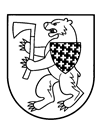 ŠIAULIŲ RAJONO SAVIVALDYBĖS TARYBASPRENDIMASDĖL NEKILNOJAMOJO TURTO MOKESČIO TARIFŲ NUSTATYMO 2019 METAMS2018 m. gegužės 29 d. Nr. T-184ŠiauliaiVadovaudamasi Lietuvos Respublikos vietos savivaldos įstatymo 16 straipsnio 2 dalies 37 punktu, 4 dalimi, Lietuvos Respublikos nekilnojamojo turto mokesčio įstatymo 6 straipsnio 1 ir 2 dalimis, Šiaulių rajono savivaldybės taryba  n u s p r e n d ž i a: 1. Nustatyti 2019 m. nekilnojamojo turto mokesčio tarifus Šiaulių rajono savivaldybės teritorijoje:1.1. 0,65 proc. nekilnojamojo turto mokestinės vertės fiziniams ir juridiniams asmenims priklausančiam nekilnojamam turtui, išskyrus nekilnojamąjį turtą, nurodytą 1.2 papunktyje; 1.2. 3,0 proc. nekilnojamojo turto mokestinės vertės fiziniams ir juridiniams asmenims priklausančiam apleistam ar neprižiūrimam nekilnojamam turtui.2. Nustatyti, kad šis sprendimas įsigalioja nuo 2019 m. sausio 1 d.Šis sprendimas skelbiamas Teisės aktų registre ir gali būti skundžiamas Lietuvos Respublikos administracinių bylų teisenos įstatymo nustatyta tvarka.Savivaldybės meras				                 Antanas Bezaras